Vom Streichholzdrilling zum Streichholzvierling (A)Wenn du am "Start-Drilling" einen Streichholz hinzufügst, welche Streichholzvierlinge kannst du erzeugen? Kreuze an.        "Start-Drilling"		O				O					O				O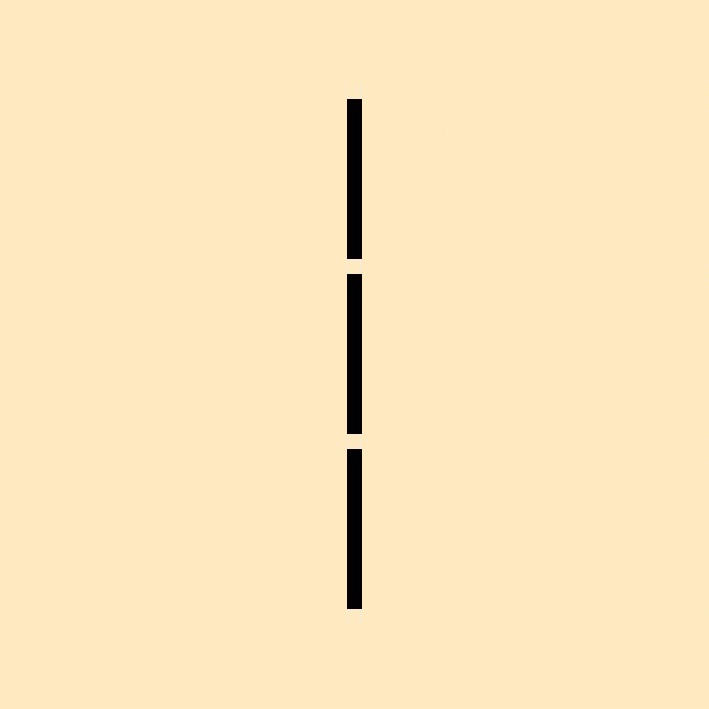 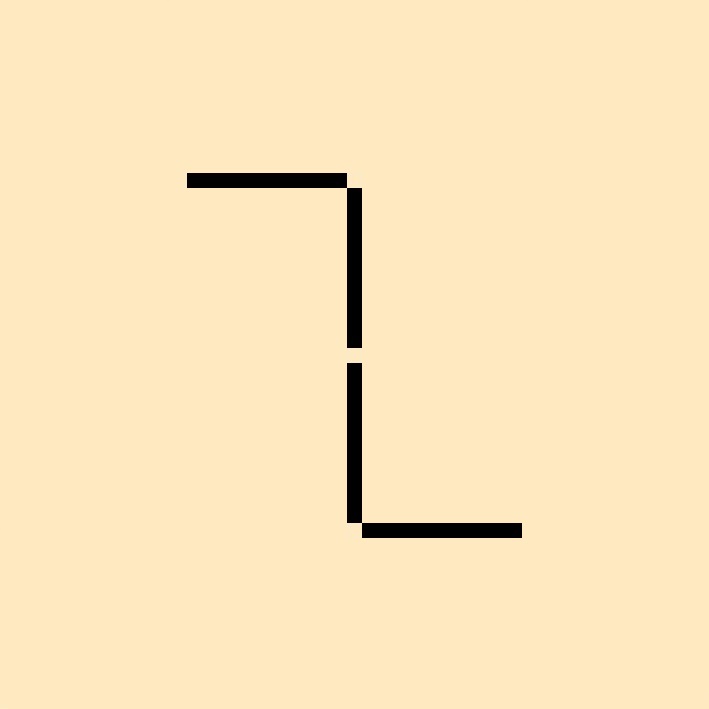 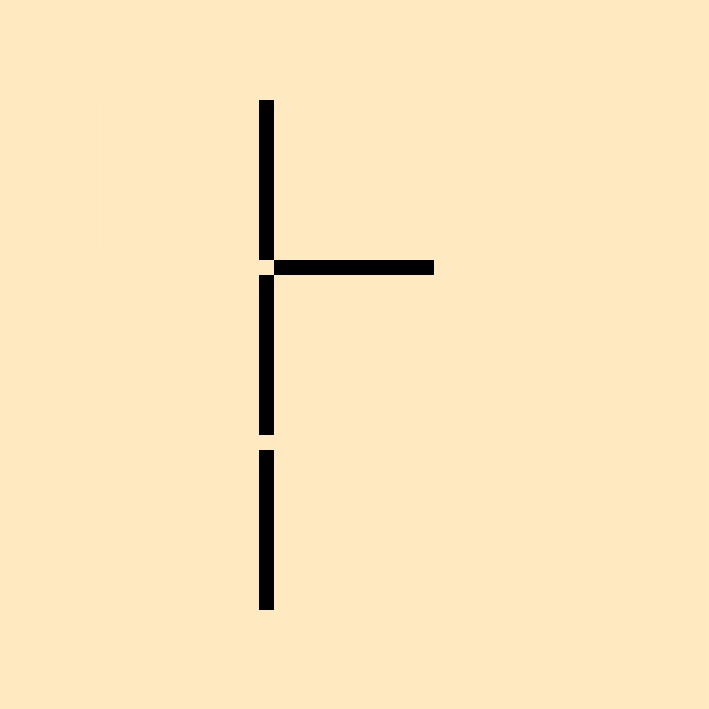 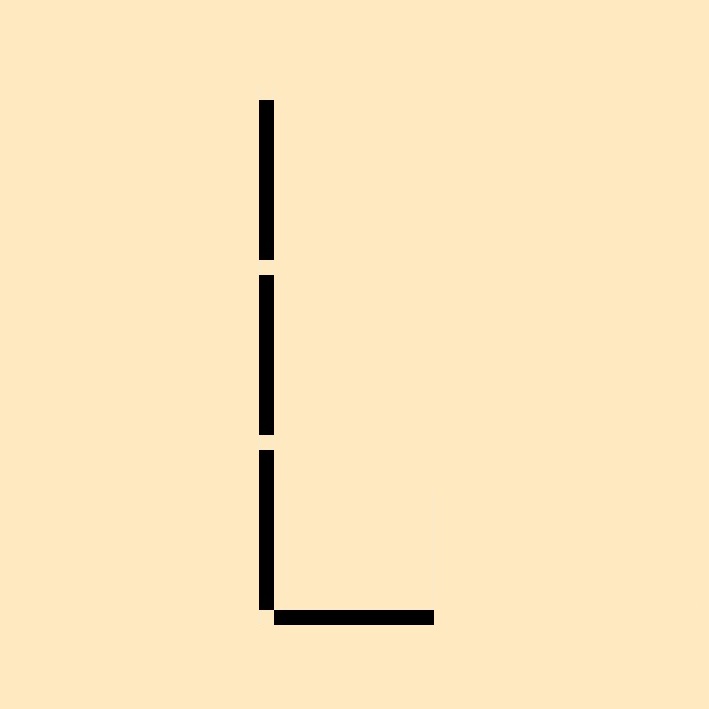 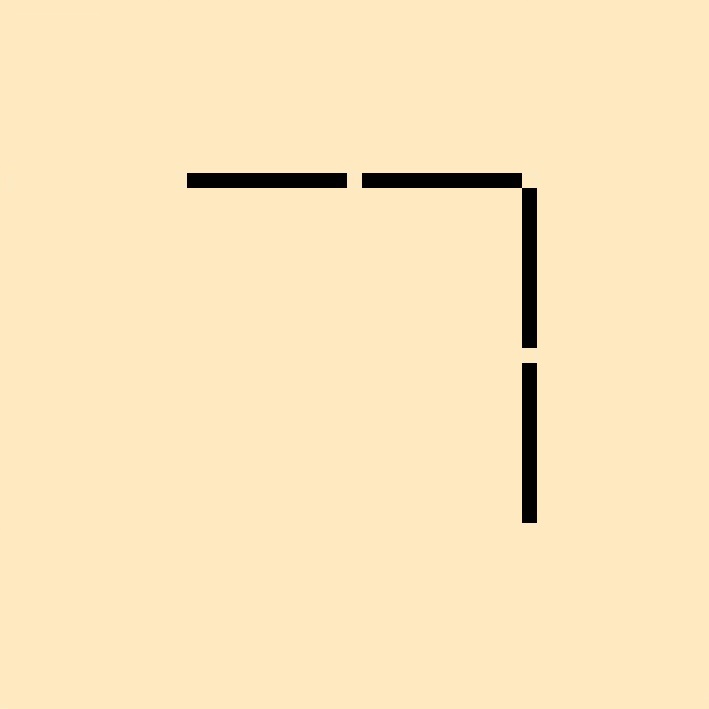         "Start-Drilling"		O				O					O				O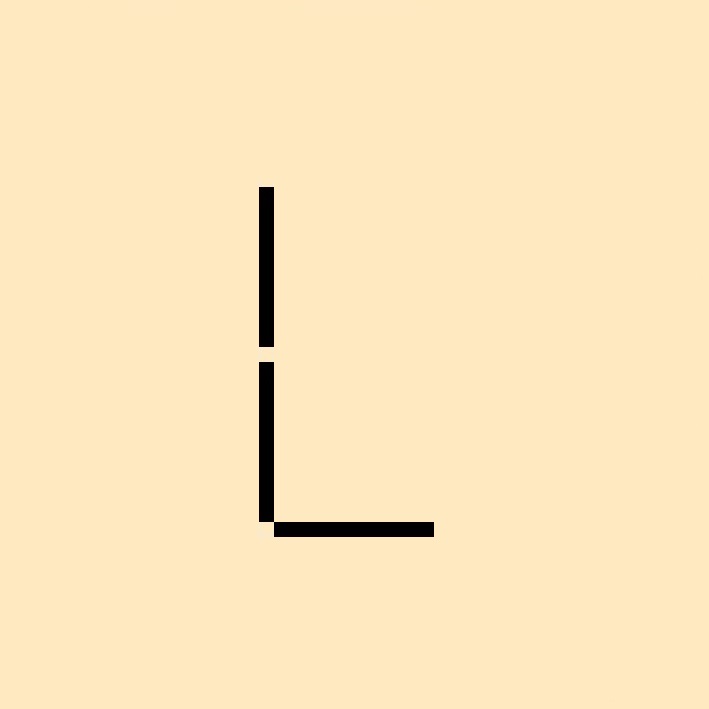 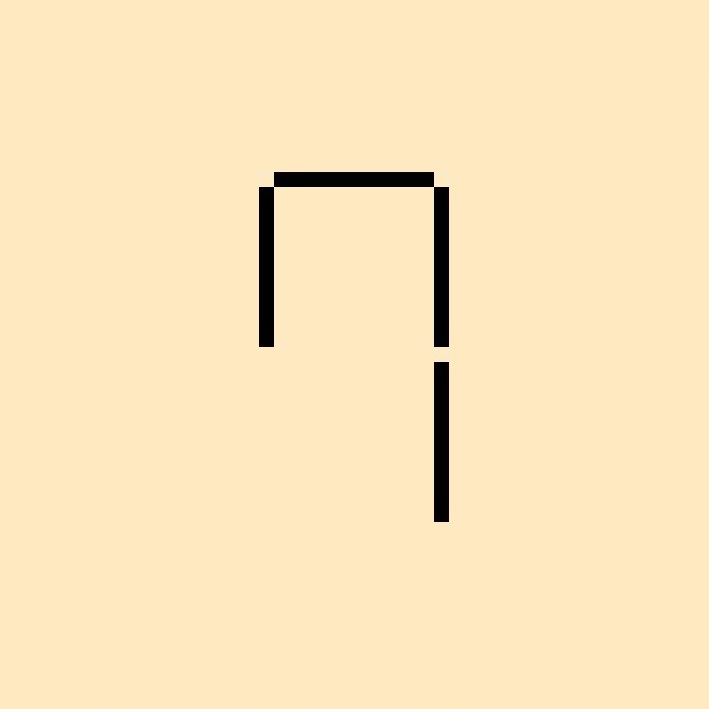 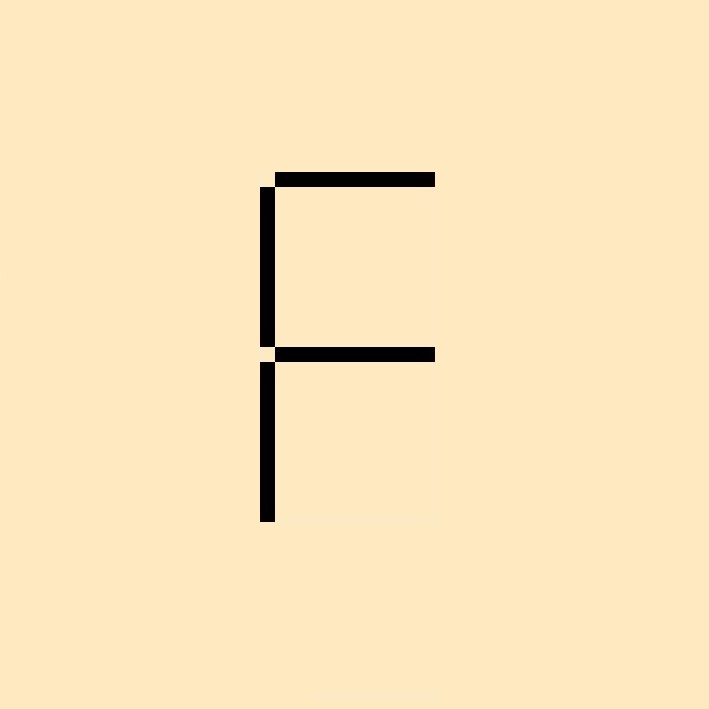 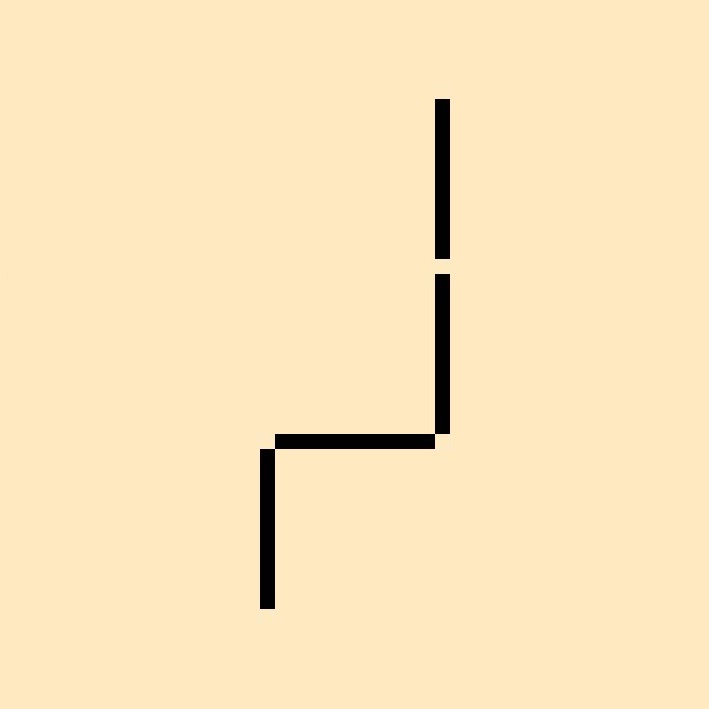 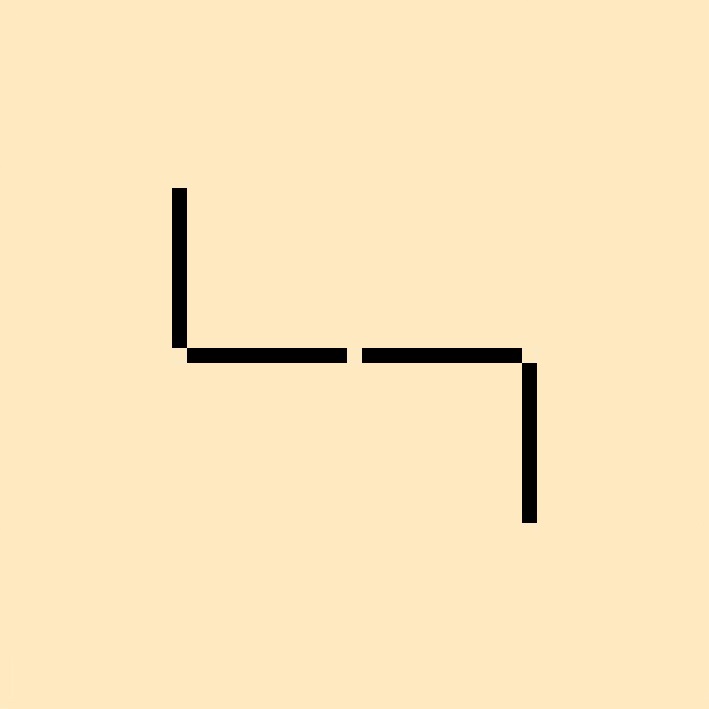         "Start-Drilling"		O				O					O				O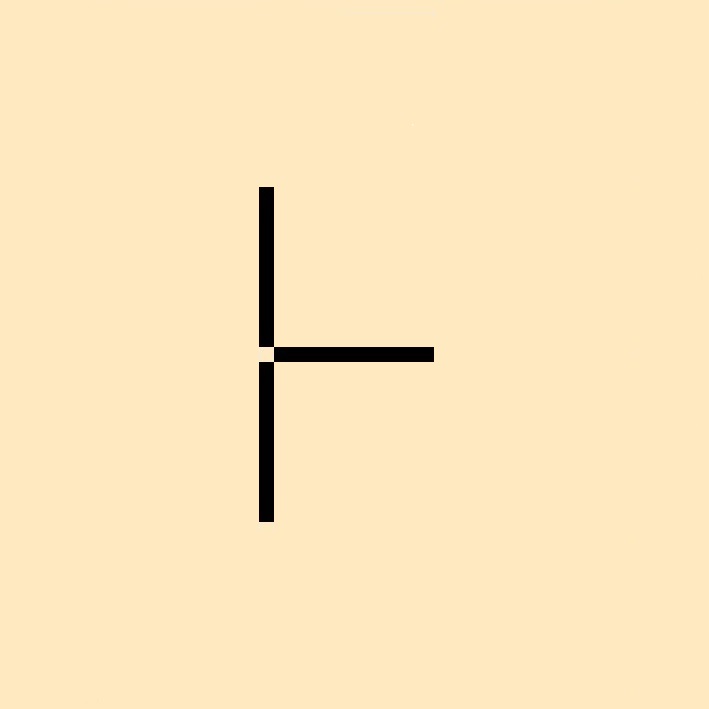 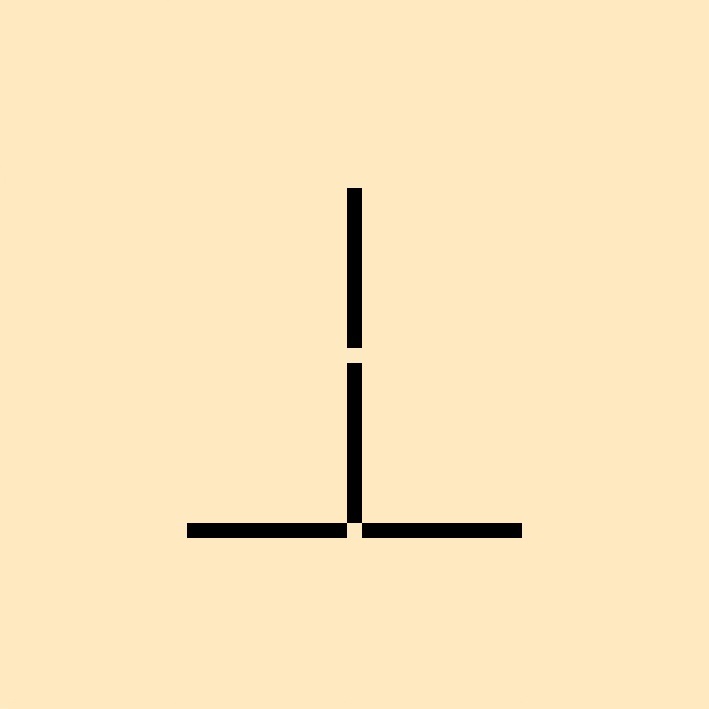 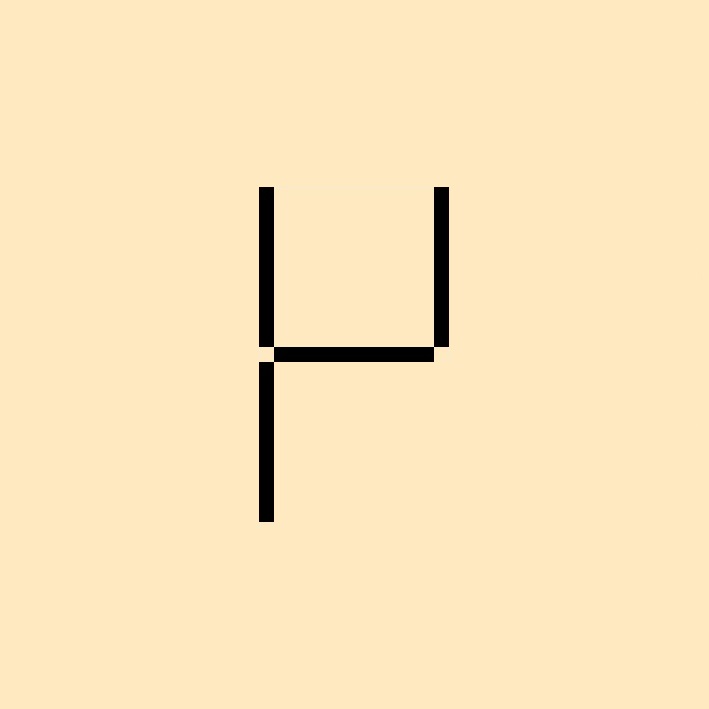 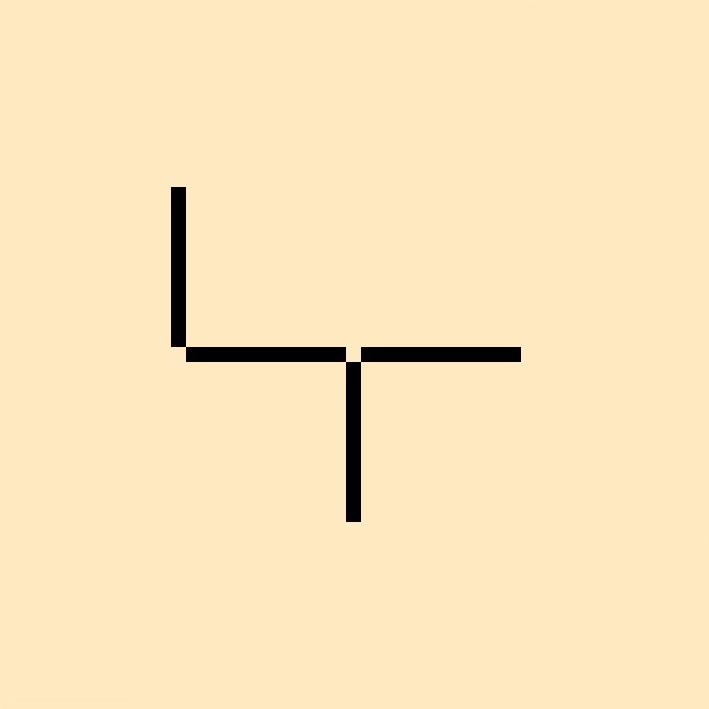 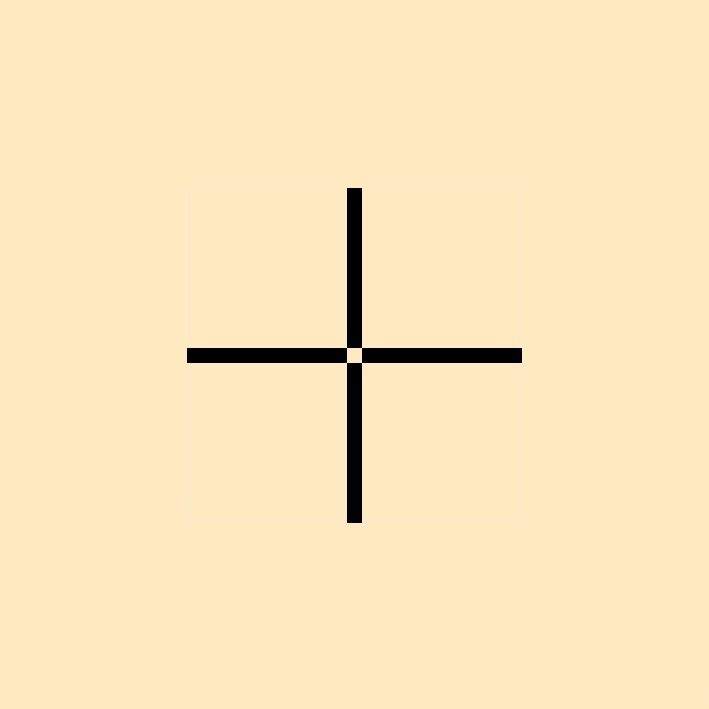 Vom Streichholzdrilling zum Streichholzvierling (B)Wenn du am "Start-Drilling" einen Streichholz hinzufügst, welche Streichholzvierlinge kannst du erzeugen? Kreuze an.        "Start-Drilling"		O				O				O				O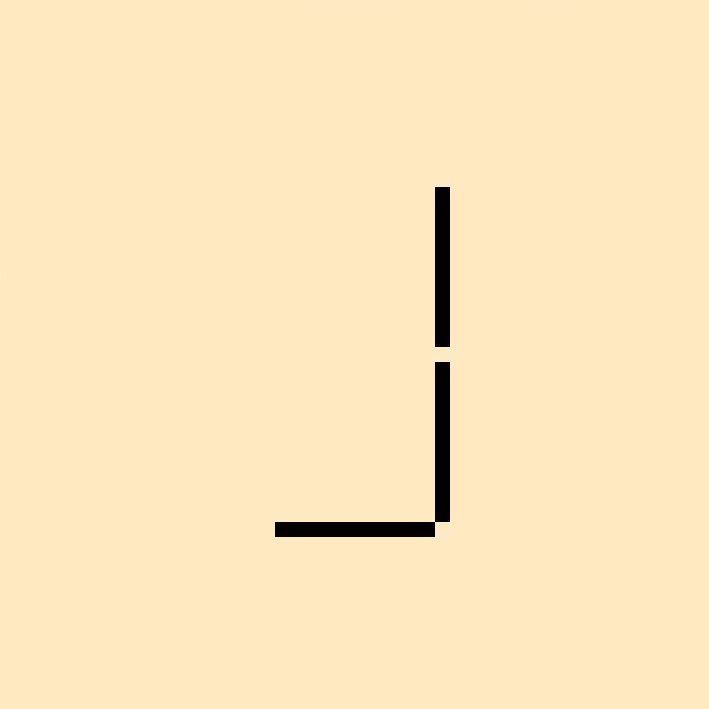 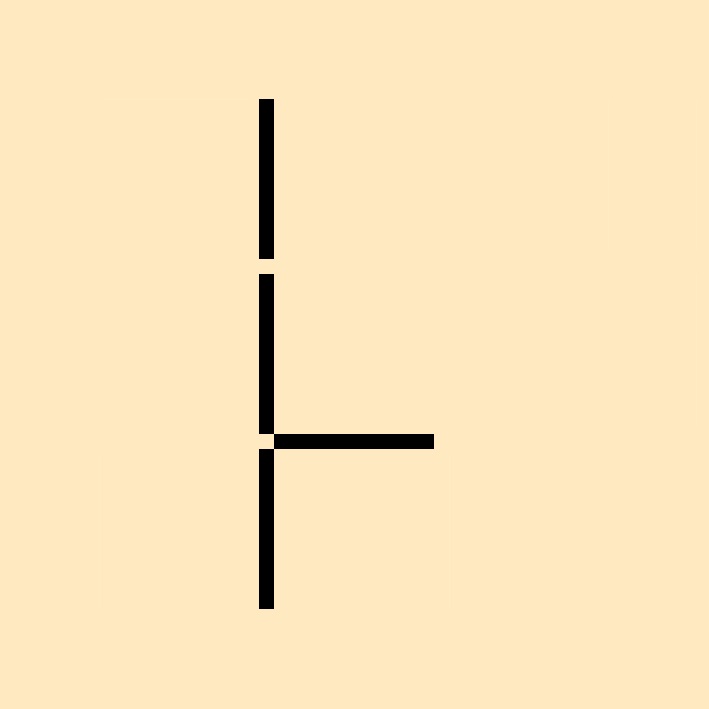 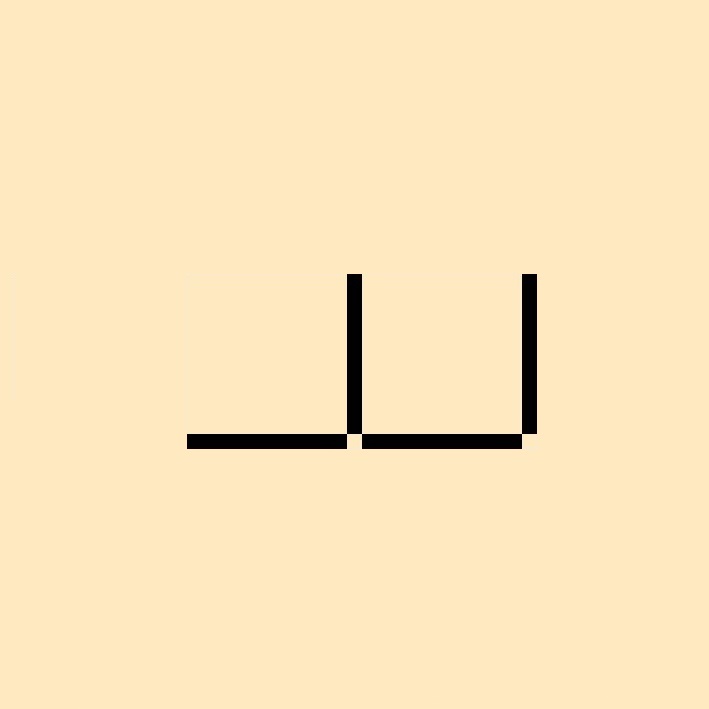         "Start-Drilling"		O				O					O				O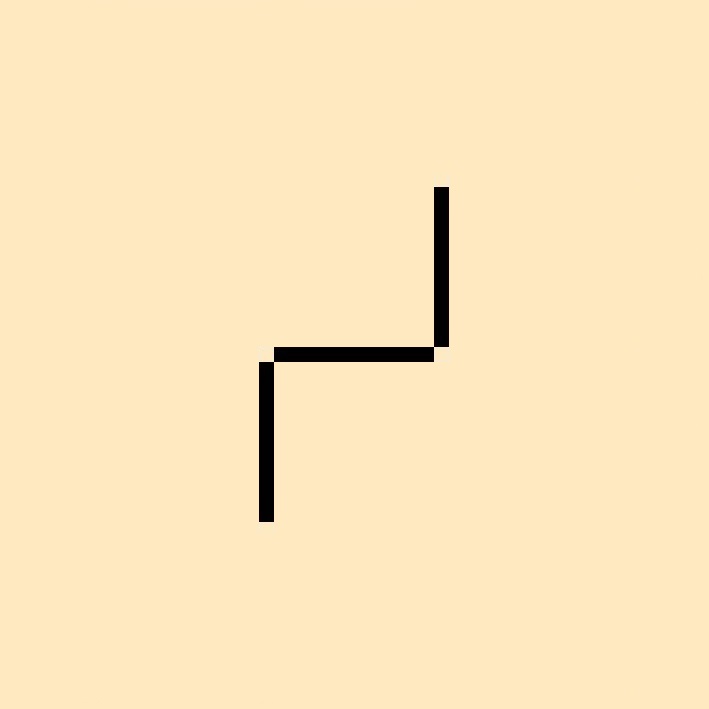 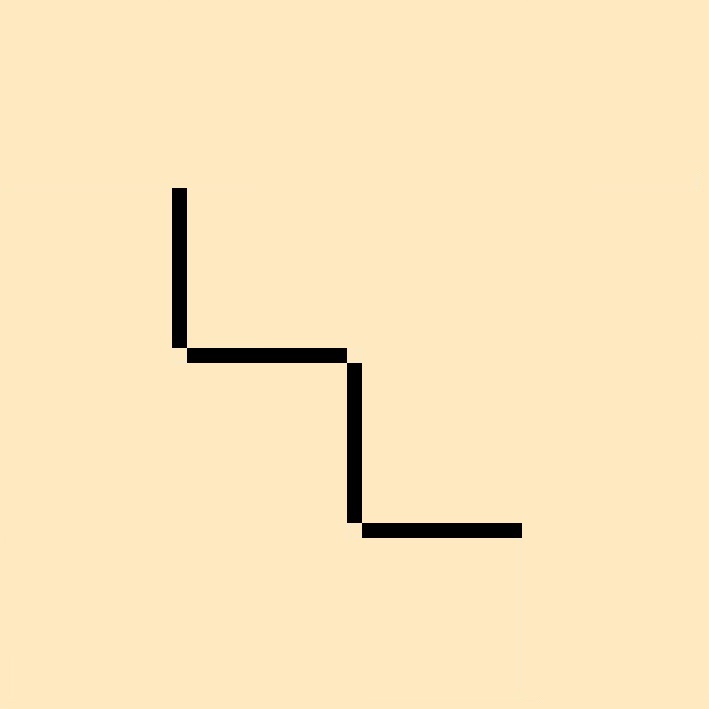 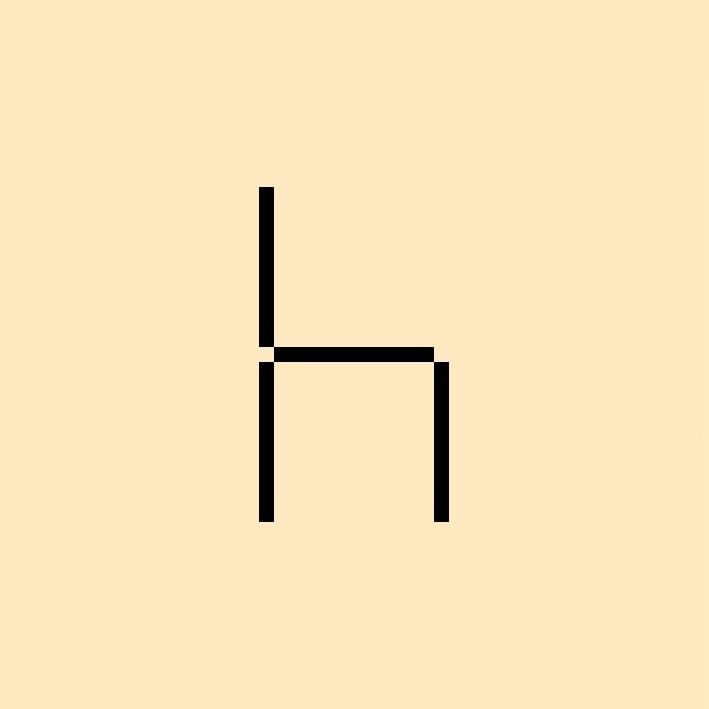 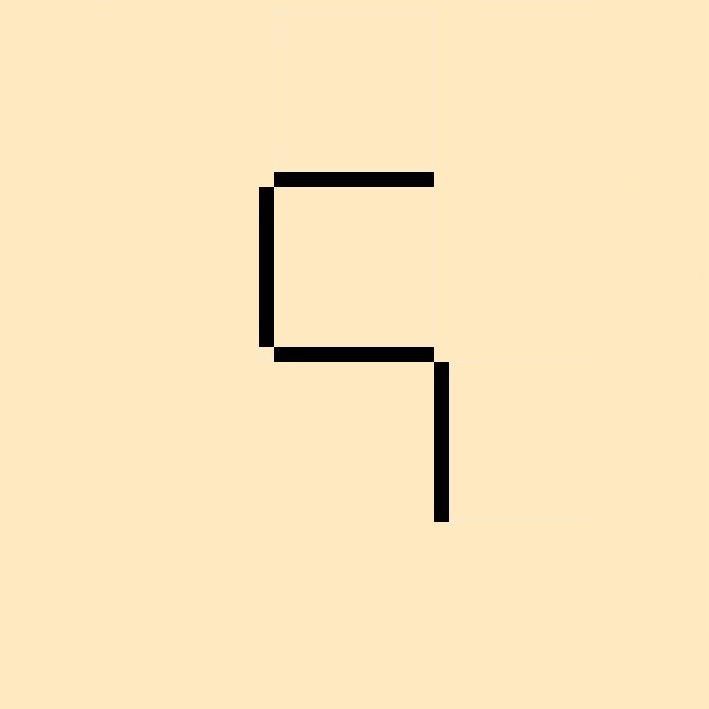 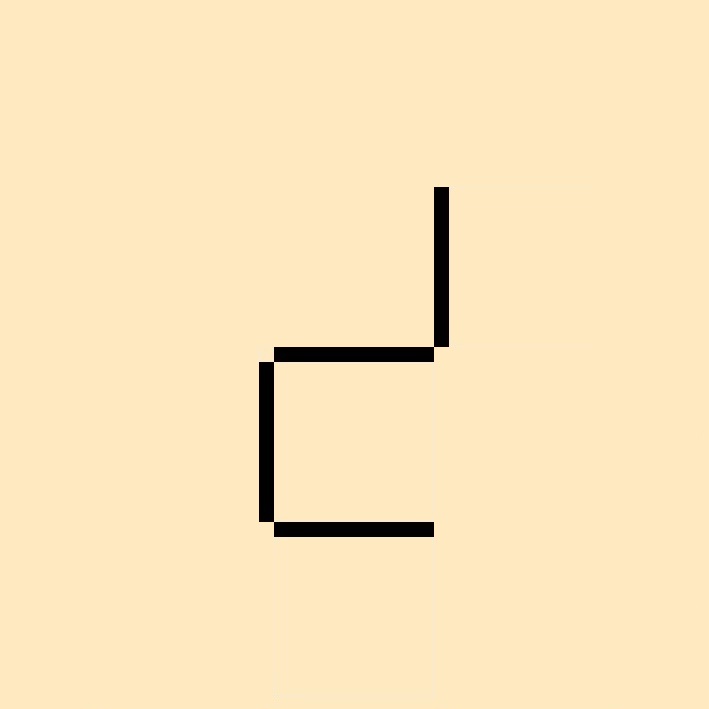         "Start-Drilling"		O				O					O				O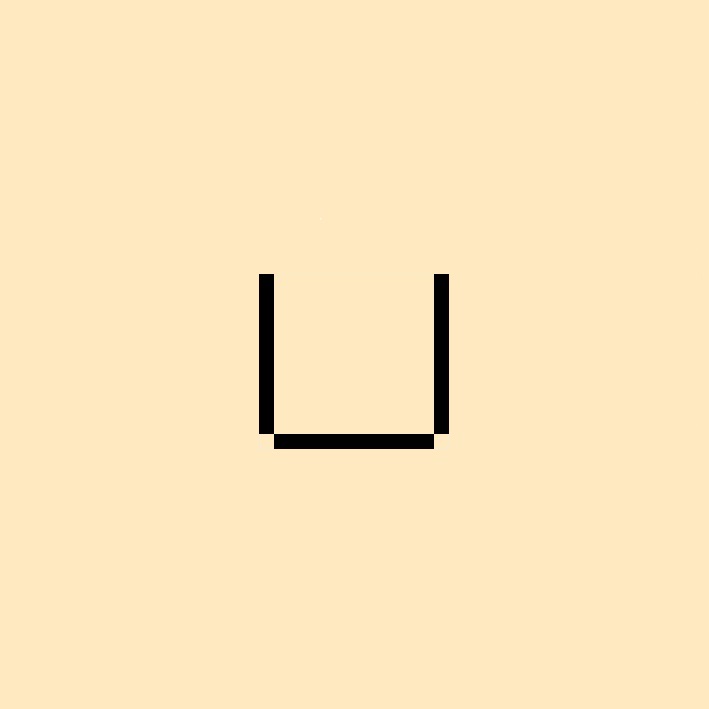 Vom Streichholzdrilling zum Streichholzvierling (C)Wenn du am "Start-Drilling" einen Streichholz hinzufügst, welche Streichholzvierlinge kannst du erzeugen? Kreuze an.        "Start-Drilling"		O				O				O				O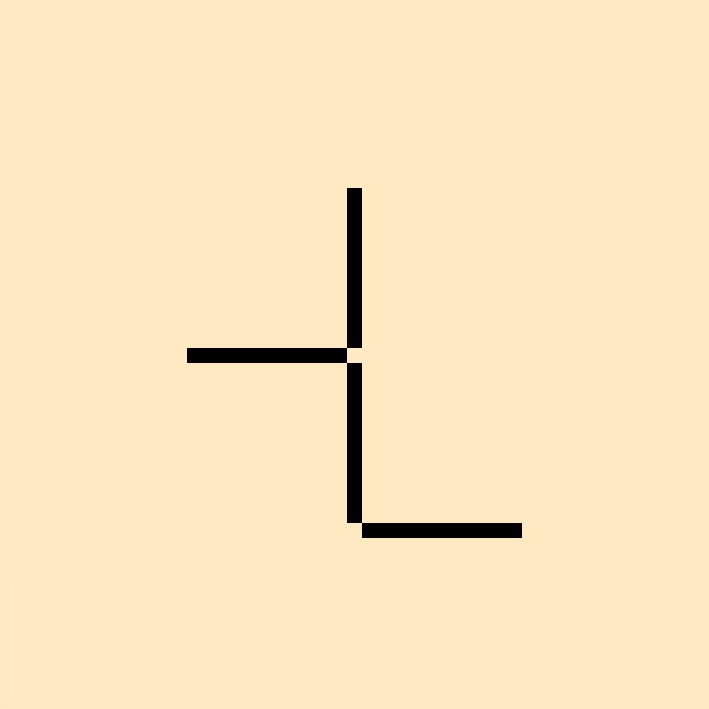         "Start-Drilling"		O				O					O				O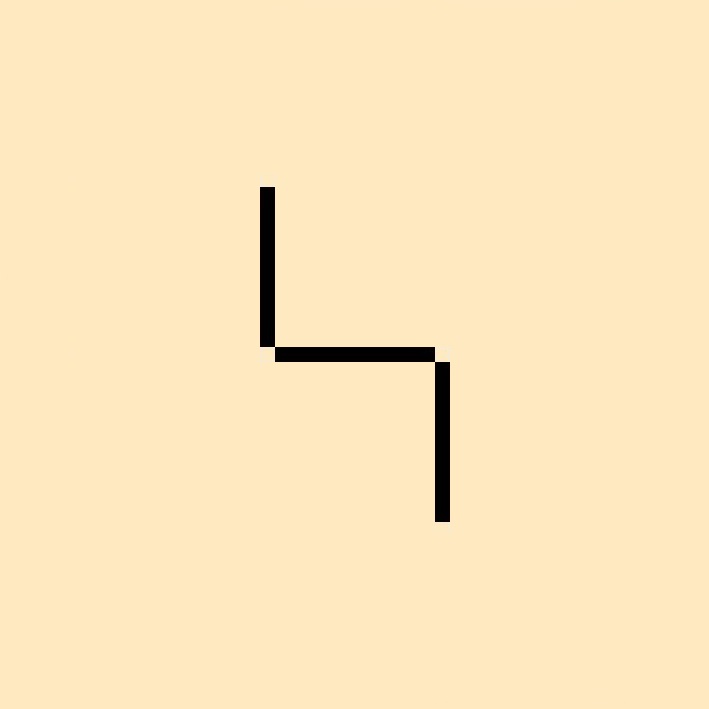         "Start-Drilling"		O				O					O				OVom Streichholzdrilling zum Streichholzvierling (A) 										LÖSUNGWenn du am "Start-Drilling" einen Streichholz hinzufügst, welche Streichholzvierlinge kannst du erzeugen? Kreuze an.        "Start-Drilling"		O				O					O				O        "Start-Drilling"		O				O					O				O        "Start-Drilling"		O				O					O				OVom Streichholzdrilling zum Streichholzvierling (B) 										LÖSUNGWenn du am "Start-Drilling" einen Streichholz hinzufügst, welche Streichholzvierlinge kannst du erzeugen? Kreuze an.        "Start-Drilling"		O				O				O				O        "Start-Drilling"		O				O					O				O        "Start-Drilling"		O				O					O				OVom Streichholzdrilling zum Streichholzvierling (C) 										LÖSUNGWenn du am "Start-Drilling" einen Streichholz hinzufügst, welche Streichholzvierlinge kannst du erzeugen? Kreuze an.        "Start-Drilling"		O				O				O				O        "Start-Drilling"		O				O					O				O        "Start-Drilling"		O				O					O				O